Znak pisma: DLI-I.7620.28.2021.KT.6OBWIESZCZENIENa podstawie art. 49 § 1 i 2 ustawy z dnia 14 czerwca 1960 r. Kodeks postępowania administracyjnego (t.j. Dz. U. z 2022 r. poz. 2000), oraz art. 12 ust. 1 i 3 ustawy z dnia 
24 kwietnia 2009 r. o inwestycjach w zakresie terminalu regazyfikacyjnego skroplonego gazu ziemnego w Świnoujściu (t.j. Dz. U. z 2021 r., poz. 1836 z późń. zm.),Minister Rozwoju i Technologiizawiadamia, że wydał decyzję z dnia 6 grudnia 2022 r., znak: DLI-I.7620.28.2021.KT.5, utrzymującą w mocy Wojewody Wielkopolskiego Nr 19/2021 z dnia 22 października 2021 r., znak: IR-III.747.35.2021.2, o ustaleniu lokalizacji inwestycji towarzyszącej inwestycjom w zakresie terminalu regazyfikacyjnego skroplonego gazu ziemnego 
w Świnoujściu polegającej na budowie odcinka gazociągu wysokiego ciśnienia o długości ok. 4 km wraz z infrastrukturą towarzyszącą, realizowanej w ramach inwestycji 
pn.: „Budowa gazociągu Witkowo – Września wraz z infrastrukturą niezbędną do jego obsługi na terenie województwa wielkopolskiego – odcinek KZZU Opatówko – SRP Września”.Z treścią ww. decyzji z dnia 6 grudnia 2022 r. oraz aktami sprawy można zapoznać się 
w Ministerstwie Rozwoju i Technologii w Warszawie, ul. Chałubińskiego 4/6, we wtorki, czwartki i piątki, w godzinach od 9:00 do 15:30, po wcześniejszym umówieniu się telefonicznie pod numerem telefonu (022) 323 40 70, jak również z treścią ww. decyzji - w urzędach gmin właściwych ze względu na lokalizację inwestycji, tj. w Urzędzie Miasta i Gminy Nekla oraz w Urzędzie Miasta i Gminy Września.Na ww. decyzję Ministra Rozwoju i Technologii z dnia 6 grudnia 2022 r. przysługuje skarga do Wojewódzkiego Sądu Administracyjnego w Warszawie, wnoszona za pośrednictwem Ministra Rozwoju i Technologii, w terminie 30 dni od dnia w którym zawiadomienie o wydaniu tej decyzji uważa się za dokonane. Zawiadomienie o wydaniu ww. decyzji Ministra Rozwoju i Technologii z dnia 6 grudnia 2022 r. uważa się za dokonane po upływie 14 dni od dnia publikacji w Ministerstwie Rozwoju i Technologii obwieszczenia informującego o wydaniu ww. decyzji Ministra Rozwoju i Technologii 
z dnia 6 grudnia 2022 r.Jednocześnie informuję, że do skargi należy załączyć dowód uiszczenia wpisu od wniesienia skargi w kwocie 500 zł, płatnego w kasie sądu lub na rachunek bankowy sądu wskazany w publikatorze teleinformatycznym – Biuletynie Informacji Publicznej sądu (http://bip.warszawa.wsa.gov.pl). Strony mogą ubiegać się o przyznanie prawa pomocy, polegającego na zwolnieniu z kosztów sądowych oraz ustanowieniu adwokata lub radcy prawnego. Szczegółowe zasady dotyczące przyznawania prawa pomocy uregulowane są w art. 243-262 ustawy z dnia 30 sierpnia 2002 r. – Prawo o postępowaniu przed sądami administracyjnymi (t.j. Dz. U. z 2022 r. poz. 329).Data publikacji obwieszczenia i treści decyzji: 2 stycznia 2023 r.Załącznik: informacja o przetwarzaniu danych osobowych.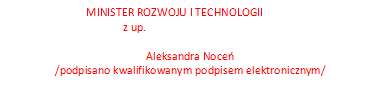 Załącznik do obwieszczenia 
Ministra Rozwoju i Technologii
znak: DLI-I.7620.28.2021.KT.6                                            Informacja o przetwarzaniu danych osobowychZgodnie z art. 13 ust. 1 i 2 Rozporządzenia Parlamentu Europejskiego i Rady (UE) 2016/679 z dnia 27 kwietnia 2016 r. w sprawie ochrony osób fizycznych w związku 
z przetwarzaniem danych osobowych i w sprawie swobodnego przepływu takich danych oraz uchylenia dyrektywy 95/46/WE (Dz. U. L 119 z 4 maja 2016, z późn. zm.), zwanego dalej „RODO”, informuję, że:Administratorem Pani/Pana danych osobowych jest Minister Rozwoju i Technologii, z siedzibą w Warszawie, Plac Trzech Krzyży 3/5, kancelaria@mrit.gov.pl, tel.: +48 411 500 123, natomiast wykonującym obowiązki administratora jest Dyrektor Departamentu Lokalizacji Inwestycji.Dane kontaktowe do Inspektora Ochrony Danych w Ministerstwie Rozwoju 
i Technologii: Inspektor Ochrony Danych, Ministerstwo Rozwoju i Technologii, Plac Trzech Krzyży 3/5, 00-507 Warszawa, adres e-mail: iod@mrit.gov.pl.Pani/Pana dane osobowe będą przetwarzane na podst. art. 6 ust. 1 lit. c RODO, 
tj. wypełnienia obowiązku prawnego ciążącego na administratorze, w celu prowadzenia postępowań administracyjnych realizowanych na podst. przepisów ustawy z dnia 14 czerwca 1960 r. Kodeks postępowania administracyjnego (t.j. Dz. U. z 2022 r. poz. 2000), dalej „KPA”, oraz w związku z ustawą z dnia 24 kwietnia 2009 r. o inwestycjach w zakresie terminalu regazyfikacyjnego skroplonego gazu ziemnego w Świnoujściu (t.j. Dz. U. z 2021 r. poz. 1836).Podanie danych osobowych jest wymogiem ustawowym.W związku z przetwarzaniem Pani/Pana danych osobowych, w celu wskazanym powyżej, Pani/Pana dane mogą być udostępnione innym odbiorcom lub kategoriom odbiorców. Odbiorcami danych mogą być:strony i inni uczestnicy postępowania administracyjnego w rozumieniu przepisów KPA;organy władzy publicznej oraz podmioty wykonujące zadania publiczne lub działające na zlecenie organów władzy publicznej, w zakresie i w celach, które wynikają z przepisów powszechnie obowiązującego prawa;inne podmioty, w tym dostawcy usług informatycznych, które na podstawie stosownych umów podpisanych z Ministerstwem Rozwoju i Technologii, przetwarzają dane osobowe, dla których Administratorem jest Minister Rozwoju i Technologii.Odbiorcą Pani/Pana danych osobowych jest również Wojewoda Podlaski, w związku z korzystaniem przez Administratora z systemu elektronicznego zarządzania dokumentacją (EZD PUW).Pani/Pana dane osobowe będą przechowywane przez okres niezbędny do realizacji celu ich przetwarzania, nie krócej niż okres wskazany w przepisach o archiwizacji tj. ustawie z dnia 14 lipca 1983 r. o narodowym zasobie archiwalnym i archiwach (Dz. U. z 2020 r. poz. 164, z późn. zm.).Przysługuje Pani/Panu:prawo do żądania od Administratora dostępu do treści swoich danych osobowych oraz informacji o ich przetwarzaniu;prawo do ich sprostowania, jeśli są błędne lub nieaktualne, a także uzupełnienia jeżeli są niekompletne;prawo żądania ograniczenia przetwarzania, z zastrzeżeniem art. 2a § 3 KPA - wystąpienie z żądaniem nie wpływa na tok i wynik postępowania.Pani/Pana dane osobowe nie będą przekazywane do państwa trzeciego.Pani/Pana dane nie podlegają zautomatyzowanemu podejmowaniu decyzji, w tym również profilowaniu.W przypadku powzięcia informacji o niezgodnym z prawem przetwarzaniu 
w Ministerstwie Rozwoju i Technologii Pani/Pana danych osobowych, przysługuje Pani/Panu prawo wniesienia skargi do organu nadzorczego właściwego w sprawach ochrony danych osobowych, tj. Prezesa Urzędu Ochrony Danych Osobowych, 
ul. Stawki 2, 00-193 Warszawa.